ПРОГРАММАШКОЛЬНОГО ЭТАПА ВСЕРОССИЙСКОЙ ОЛИМПИАДЫ ШКОЛЬНИКОВ  2018/19 УЧЕБНОГО ГОДА ПО ИСТОРИИ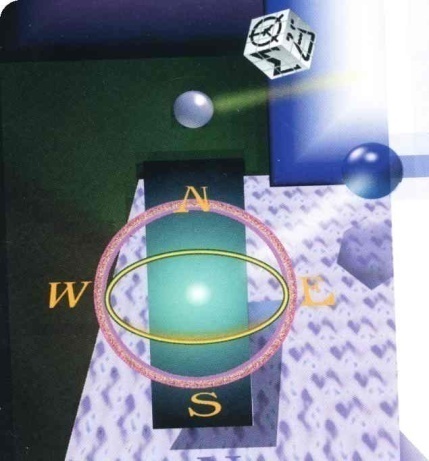 х. Кононов – 2018 г.ПРОГРАММАшкольного этапа всероссийской  олимпиады школьников 2018/19 учебного года по историиМесто проведения: МКОУ «ООШ №18 х. Кононов» 12 октября года (пятница) 16 день Ответственная за проведение олимпиады – Раджабова Фатимат Мирзоевна, заместитель директора по УВР тел. 8(909) 761-05-81  e-mail: 18dirschool@mail.ruВРЕМЯМЕРОПРИЯТИЕМЕСТО ПРОВЕДЕНИЯ9:00 –9:30Сбор участников олимпиадыХолл школы9:30-9:50Инструктаж по проведению олимпиадыХолл школы10:00Начало олимпиады10:00 –13:30Выполнение конкурсных заданий История (15 человек) Аудитории. 8,914:00-14:30Разбор олимпиадных заданийИсторияАудитория № 10Работа членов жюрис 14:00Работа членов жюри, подведение итоговАудитория № 11Показ олимпиадных работ 15.10.2018 года14.00ИсторияАудитория №10Ознакомление участников олимпиады с результатамиНа сайте МКОУ «ООШ №18»  Советского городского округа по ссылке http://oosh18-kononov.ru12.10 ПротоколыПосле проверкиработ15.10 Итоговые протоколыдо 18.00